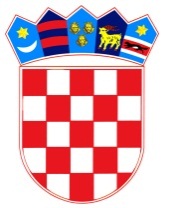           REPUBLIKA HRVATSKAOSJEČKO-BARANJSKA ŽUPANIJA            OPĆINA ŠODOLOVCI               Općinsko VijećeNa temelju članka 42. Zakona o Proračunu („Narodne novine“, broj 144/21) i članka 31. Statuta Općine Šodolovci („Službeni glasnik Općine Šodolovci“, broj 2/21) Općinsko vijeće Općine Šodolovci na 10. sjednici vijeća održanoj 11. studenog 2022. g. donosi:II. Izmjene i dopune Proračun Općine Šodolovci za 2022.g.Članak 1.II. Izmjene i dopune Proračuna Općine Šodolovci  za 2022. g. (u daljnjem tekstu: Proračun) sastoji se od:OPĆI DIORAČUN PRIHODA I RASHODARASPOLOŽIVA SREDSTVA IZ PRETHODNIH GODINARAČUN FINANCIRANJAČlanak 2.Prihodi i primici te rashodi i izdaci po ekonomskoj klasifikaciji utvrđuju se u Računu prihoda i rashoda i Računu zaduživanja/financiranja u Proračunu i to kako slijedi:RAČUN PRIHODA I RASHODAPRIHODI PREMA EKONOMSKOJ KLASIFIKACIJIRASHODI PREMA EKONOMSKOJ KLASIFIKACIJIRAČUN FINANCIRANJARAČUN FINANCIRANJA PREMA EKONOMSKOJ KLASIFIKACIJIRASPOLOŽIVA SREDSTVA IZ PRETHODNIH GODINARASPOLOŽIVA SREDSTVA IZ PRETHODNIH GODINAII. POSEBNI DIOČlanak 3.Rashodi poslovanja i rashodi za nabavu nefinancijske u II. Izmjenama i dopuna proračuna za 2022. g. su raspoređeni po nositeljima, korisnicima, a u Posebnom dijelu Proračuna prema organizacijskoj i programskoj klasifikaciji na razini odjeljka ekonomske klasifikacije kako slijedi:ORGANIZACIJSKA KLASIFIKACIJAPROGRAMSKA KLASIFIKACIJAIII. ZAVRŠNE ODREDBEČlanak 4.II. Izmjene i dopune Proračuna Općine Šodolovci za 2022. g. objavit će se u „Službenom glasniku Općine Šodolovci“ i na web stranici Općine www.sodolovci.hr. KLASA: 400-06/22-01/ URBROJ: 2121/11-01-22-4Šodolovci, 11. studeni 2022.	PREDSJEDNIK OPĆINSKOG VIJEĆA	Lazar TelentaOPISI. IZMJENE I DOPUNE PRORAČUNA OPĆINE ŠODOLOVCI ZA 2022.G.POVEĆANJE/SMANJENJEII. IZMJENE I DOPUNE PRORAČUNA OPĆINE ŠODOLOVCI ZA 2022.G.1234Prihodi poslovanja10.028.870,84-1.952.749,158.076.121,69Prihodi od prodaje nefinancijske imovine344.814,9619.617,10364.432,06UKUPNO PRIHODI10.373.685,80-1.933.132,058.440.553,75Rashodi poslovanja7.626.064,67-228.928,497.397.136,18Rashodi za nabavu nefinancijske imovine4.362.854,56-1.704.203,562.658.651,00UKUPNO RASHODI11.988.919,23-1.933.132,0510.055.787,18RAZLIKA VIŠAK/MANJAK-1.615.233,430,00-1.615.233,43UKUPAN DONOS VIŠKA/MANJKA IZ PRETHODNIH GODINA1.615.233,430,001.615.233,43VIŠAK/MANJAK IZ PRETHODNIH GODINA KOJI ĆE SE POKRITI/RASPOREDITI1.615.233,430,001.615.233,43Izdaci za financijsku imovinu i otplate zajmova0,000,000,00Primici od financijske imovine i zaduživanja0,000,000,00NETO FINANCIRANJEVIŠAK/MANJAK + NETO FINANCIRANJE0,000,000,00RAČUN I OPIS RAČUNAI. IZMJENE I DOPUNE PRORAČUNA OPĆINE ŠODOLOVCI ZA 2022.G.POVEĆANJE/SMANJENJEII. IZMJENE I DOPUNE PRORAČUNA OPĆINE ŠODOLOVCI ZA 2022.G.12346 Prihodi poslovanja10.028.870,84-1.952.749,158.076.121,6961 Prihodi od poreza1.055.200,00-6.815,761.048.384,24         11 PRIHODI OD POREZA1.055.200,00-6.815,761.048.384,246111 Porez i prirez na dohodak od nesamostalnog rada 480.000,00-26.815,76453.184,246112 Porez i prirez na dohodak od samostalnih djelatnosti295.000,0020.000,00315.000,006113 Porez i prirez na dohodak od imovine i imovinskih prava40.000,000,0040.000,006114 Porez i prirez na dohodak od kapitala71.000,000,0071.000,006115 Porez i prirez na dohodak po godišnjoj prijavi69.000,000,0069.000,006117 Povrat poreza i prireza na dohodak po godišnjoj prijavi0,000,000,006134 Povremeni porezi na imovinu100.000,000,00100.000,006142 Porez na promet200,000,00200,0063 Pomoći iz inozemstva i od subjekata unutar općeg proračuna7.399.558,32-2.001.608,335.397.949,99         19 KOMPENZACIJSKA MJERA3.044.885,56-482.950,802.561.934,76         511 TEKUĆE POMOĆI IZ ŽUPANIJSKOG PRORAČUNA35.150,0039.225,0074.375,00         512 TEKUĆE POMOĆI IZ DRŽAVNOG PRORAČUNA396.000,00-396.000,000,00         513 TEKUĆE POMOĆI OD IZVANPRORAČUNSKIH KORISNIKA973.533,23-570.097,83403.435,40         514 TEKUĆE POMOĆI OD INSTITUCIJA I TIJELA EU1.084.280,90-64.049,701.020.231,20         522 KAPITALNE POMOĆI IZ DRŽAVNOG PRORAČUNA1.255.573,63-428.790,00826.783,63         523 KAPITALNE POMOĆI OD IZVANPRORAČUNSKIH KORISNIKA498.535,00-98.945,00399.590,00         524 KAPITALNE POMOĆI OD INSTITUCIJA I TIJELA EU111.600,000,00111.600,006324 Kapitalne pomoći od institucija i tijela  EU111.600,00-111.600,000,006331 Tekuće pomoći proračunu iz drugih proračuna i izvanproračunskim korisnicima3.476.035,56-839.725,802.636.309,766332 Kapitalne pomoći proračunu iz drugih proračuna i izvanproračunskim korisnicima1.255.573,63-428.790,00826.783,636341 Tekuće pomoći od izvanproračunskih korisnika 973.533,23-570.097,83403.435,406342 Kapitalne pomoći od izvanproračunskih korisnika498.535,00-98.945,00399.590,006381 Tekuće pomoći temeljem prijenosa EU sredstava1.084.280,90-64.049,701.020.231,206382 Kapitalne pomoći temeljem prijenosa EU sredstava0,00111.600,00111.600,0064 Prihodi od imovine702.584,0492.059,86794.643,90         12 PRIHODI OD FINANCIJSKE IMOVINE168,2759,86228,13         13 PRIHODI OD NEFINANCIJSKE IMOVINE73.027,930,0073.027,93         44 PRIHODI OD LEGALIZACIJE4.320,000,004.320,00         49 PRIHODI OD RASPOLAGANJA DRŽ. POLJOP. ZEMLJIŠTEM625.067,8492.000,00717.067,846414 Prihodi od zateznih kamata0,000,000,006419 Ostali prihodi od financijske imovine168,2759,86228,136421 Naknade za koncesije601.067,84-3.826,85597.240,996422 Prihodi od zakupa i iznajmljivanja imovine92.227,9395.826,85188.054,786423 Naknada za korištenje nefinancijske imovine4.800,000,004.800,006429 Ostali prihodi od nefinancijske imovine4.320,000,004.320,0065 Prihodi od upravnih i administrativnih pristojbi, pristojbi po posebnim propisima i naknada239.430,42163.615,08403.045,50         13 PRIHODI OD NEFINANCIJSKE IMOVINE48.604,290,0048.604,29         41 KOMUNALNA NAKNADA130.000,005.690,71135.690,71         42 KOMUNALNI DOPRINOS5.000,000,005.000,00         43 ŠUMSKI DOPRINOS54.826,13157.924,37212.750,50         48 VODNI DOPRINOS1.000,000,001.000,006514 Ostale pristojbe i naknade48.604,290,0048.604,296522 Prihodi vodnog gospodarstva1.000,000,001.000,006524 Doprinosi za šume54.826,13157.924,37212.750,506531 Komunalni doprinosi5.000,000,005.000,006532 Komunalne naknade130.000,005.690,71135.690,7166 Prihodi od prodaje proizvoda i robe te pruženih usluga, prihodi od donacija te povrati po protestiranim jamstvima607.098,06-200.000,00407.098,06         61 KAPITALNE DONACIJE OD NEPROFITNIH ORGANIZACIJA498.718,06-200.000,00298.718,06         62 TEKUĆE DONACIJE OD NEPROFITNIH ORGANIZACIJA108.380,000,00108.380,006631 Tekuće donacije108.380,000,00108.380,006632 Kapitalne donacije498.718,06-200.000,00298.718,0668 Kazne, upravne mjere i ostali prihodi25.000,000,0025.000,00         13 PRIHODI OD NEFINANCIJSKE IMOVINE5.000,000,005.000,00         15 PRIHODI OD KAZNI20.000,000,0020.000,006819 Ostale kazne10.000,000,0010.000,006831 Ostali prihodi15.000,000,0015.000,007 Prihodi od prodaje nefinancijske imovine344.814,9619.617,10364.432,0671 Prihodi od prodaje neproizvedene dugotrajne imovine344.814,96-27.042,90317.772,06         45 PRIHODI OD PRODAJE DRŽ. POLJOP. ZEMLJIŠTA344.814,96-27.042,90317.772,067111 Zemljište344.814,96-27.042,90317.772,0672 Prihodi od prodaje proizvedene dugotrajne imovine0,0046.660,0046.660,00         13 PRIHODI OD NEFINANCIJSKE IMOVINE0,0046.660,0046.660,007227 Uređaji, strojevi i oprema za ostale namjene0,0046.660,0046.660,00UKUPNO PRIHODI10.373.685,80-1.933.132,058.440.553,75RAČUN I OPIS RAČUNAI. IZMJENE I DOPUNE PRORAČUNA OPĆINE ŠODOLOVCI ZA 2022.G.POVEĆANJE/SMANJENJEII. IZMJENE I DOPUNE PRORAČUNA OPĆINE ŠODOLOVCI ZA 2022.G.12343 Rashodi poslovanja7.626.064,67-228.928,497.397.136,1831 Rashodi za zaposlene1.494.922,99-74.830,991.420.092,00         11 PRIHODI OD POREZA312.873,49108.406,19421.279,68         19 KOMPENZACIJSKA MJERA20.000,004.000,0024.000,00         45 PRIHODI OD PRODAJE DRŽ. POLJOP. ZEMLJIŠTA100.000,000,00100.000,00         513 TEKUĆE POMOĆI OD IZVANPRORAČUNSKIH KORISNIKA98.296,74-98.296,740,00         514 TEKUĆE POMOĆI OD INSTITUCIJA I TIJELA EU963.752,76-88.940,44874.812,323111 Plaće za redovan rad1.177.213,45-77.243,091.099.970,363121 Ostali rashodi za zaposlene126.642,9621.828,49148.471,453132 Doprinosi za obvezno zdravstveno osiguranje191.066,58-19.416,39171.650,1932 Materijalni rashodi4.778.541,80-140.258,344.638.283,46         11 PRIHODI OD POREZA854.095,5472.746,54926.842,08         12 PRIHODI OD FINANCIJSKE IMOVINE168,2759,86228,13         13 PRIHODI OD NEFINANCIJSKE IMOVINE209.030,06-18.248,49190.781,57         15 PRIHODI OD KAZNI20.000,000,0020.000,00         18 PRIHODI VIJEĆA SRPSKE NACIONALNE MANJINE11.852,540,0011.852,54         19 KOMPENZACIJSKA MJERA1.514.605,14-6.071,721.508.533,42         41 KOMUNALNA NAKNADA158.636,545.690,71164.327,25         43 ŠUMSKI DOPRINOS0,00178.268,02178.268,02         44 PRIHODI OD LEGALIZACIJE17.562,050,0017.562,05         45 PRIHODI OD PRODAJE DRŽ. POLJOP. ZEMLJIŠTA50.000,0037.957,1087.957,10         48 VODNI DOPRINOS782,660,00782,66         49 PRIHODI OD RASPOLAGANJA DRŽ. POLJOP. ZEMLJIŠTEM524.057,00-43.000,00481.057,00         511 TEKUĆE POMOĆI IZ ŽUPANIJSKOG PRORAČUNA0,0074.375,0074.375,00         513 TEKUĆE POMOĆI OD IZVANPRORAČUNSKIH KORISNIKA851.875,00-466.926,10384.948,90         514 TEKUĆE POMOĆI OD INSTITUCIJA I TIJELA EU357.497,0024.890,74382.387,74         62 TEKUĆE DONACIJE OD NEPROFITNIH ORGANIZACIJA208.380,000,00208.380,003211 Službena putovanja8.200,000,008.200,003212 Naknade za prijevoz, za rad na terenu i odvojeni život39.333,003.738,0043.071,003213 Stručno usavršavanje zaposlenika29.500,000,0029.500,003214 Ostale naknade troškova zaposlenima10.000,00-5.000,005.000,003221 Uredski materijal i ostali materijalni rashodi78.612,00-3.013,3675.598,643223 Energija295.000,00173.675,42468.675,423224 Materijal i dijelovi za tekuće i investicijsko održavanje2.000,000,002.000,003225 Sitni inventar i auto gume11.591,005.000,0016.591,003227 Službena, radna i zaštitna odjeća i obuća17.000,005.000,0022.000,003231 Usluge telefona, pošte i prijevoza73.900,00-500,0073.400,003232 Usluge tekućeg i investicijskog održavanja471.484,35114.378,70585.863,053233 Usluge promidžbe i informiranja168.102,54-10.488,73157.613,813234 Komunalne usluge2.471.078,93-462.232,892.008.846,043235 Zakupnine i najamnine32.000,0043.125,0075.125,003236 Zdravstvene i veterinarske usluge10.870,000,0010.870,003237 Intelektualne i osobne usluge648.320,0021.246,33669.566,333238 Računalne usluge98.150,002.050,00100.200,003239 Ostale usluge21.809,503.000,0024.809,503241 Naknade troškova osobama izvan radnog odnosa1.500,000,001.500,003291 Naknade za rad predstavničkih i izvršnih tijela, povjerenstava i slično116.457,60-7.833,44108.624,163292 Premije osiguranja11.500,007.504,7719.004,773293 Reprezentacija98.000,00-17.545,7480.454,263294 Članarine i norme4.000,00-694,003.306,003295 Pristojbe i naknade16.632,880,0016.632,883299 Ostali nespomenuti rashodi poslovanja43.500,00-11.668,4031.831,6034 Financijski rashodi30.118,0940,0030.158,09         11 PRIHODI OD POREZA30,0040,0070,00         12 PRIHODI OD FINANCIJSKE IMOVINE20.088,090,0020.088,09         19 KOMPENZACIJSKA MJERA10.000,000,0010.000,003431 Bankarske usluge i usluge platnog prometa30.088,090,0030.088,093433 Zatezne kamate30,0040,0070,0035 Subvencije15.000,000,0015.000,00         49 PRIHODI OD RASPOLAGANJA DRŽ. POLJOP. ZEMLJIŠTEM15.000,000,0015.000,003523 Subvencije poljoprivrednicima i obrtnicima15.000,000,0015.000,0036 Pomoći dane u inozemstvo i unutar općeg proračuna91.000,002.000,0093.000,00         11 PRIHODI OD POREZA91.000,002.000,0093.000,003632 Kapitalne pomoći unutar općeg proračuna50.000,000,0050.000,003661 Tekuće pomoći proračunskim korisnicima drugih proračuna41.000,002.000,0043.000,0037 Naknade građanima i kućanstvima na temelju osiguranja i druge naknade698.181,7917.593,68715.775,47         11 PRIHODI OD POREZA42.000,0020.250,2762.250,27         13 PRIHODI OD NEFINANCIJSKE IMOVINE9.171,793.493,4112.665,20         19 KOMPENZACIJSKA MJERA588.000,0029.000,00617.000,00         511 TEKUĆE POMOĆI IZ ŽUPANIJSKOG PRORAČUNA59.010,00-35.150,0023.860,003721 Naknade građanima i kućanstvima u novcu353.150,00-31.150,00322.000,003722 Naknade građanima i kućanstvima u naravi345.031,7948.743,68393.775,4738 Ostali rashodi518.300,00-33.472,84484.827,16         11 PRIHODI OD POREZA66.300,0010.500,0076.800,00         13 PRIHODI OD NEFINANCIJSKE IMOVINE5.000,000,005.000,00         19 KOMPENZACIJSKA MJERA447.000,00-43.972,84403.027,163811 Tekuće donacije u novcu505.300,00-33.472,84471.827,163851 Proračunska zaliha10.000,000,0010.000,003861 Kapitalne pomoći kreditnim i ostalim financijskim institucijama te trgovačkim društvima u javnom sektoru3.000,000,003.000,004 Rashodi za nabavu nefinancijske imovine4.362.854,56-1.704.203,562.658.651,0041 Rashodi za nabavu neproizvedene dugotrajne imovine345.000,00-345.000,000,00         11 PRIHODI OD POREZA100.000,00-100.000,000,00         19 KOMPENZACIJSKA MJERA49.000,00-49.000,000,00         523 KAPITALNE POMOĆI OD IZVANPRORAČUNSKIH KORISNIKA196.000,00-196.000,000,004113 Ostala prirodna materijalna imovina100.000,00-100.000,000,004126 Ostala nematerijalna imovina245.000,00-245.000,000,0042 Rashodi za nabavu proizvedene dugotrajne imovine3.535.197,69-876.546,692.658.651,00         11 PRIHODI OD POREZA339.259,03-125.633,75213.625,28         13 PRIHODI OD NEFINANCIJSKE IMOVINE0,0061.415,0861.415,08         19 KOMPENZACIJSKA MJERA774.993,83-304.249,37470.744,46         41 KOMUNALNA NAKNADA38.129,730,0038.129,73         42 KOMUNALNI DOPRINOS3.777,220,003.777,22         43 ŠUMSKI DOPRINOS120.343,65-20.343,65100.000,00         45 PRIHODI OD PRODAJE DRŽ. POLJOP. ZEMLJIŠTA200.000,00-65.000,00135.000,00         49 PRIHODI OD RASPOLAGANJA DRŽ. POLJOP. ZEMLJIŠTEM34.362,50135.000,00169.362,50         512 TEKUĆE POMOĆI IZ DRŽAVNOG PRORAČUNA516.295,04-396.000,00120.295,04         522 KAPITALNE POMOĆI IZ DRŽAVNOG PRORAČUNA906.783,63-258.790,00647.993,63         523 KAPITALNE POMOĆI OD IZVANPRORAČUNSKIH KORISNIKA302.535,0097.055,00399.590,00         61 KAPITALNE DONACIJE OD NEPROFITNIH ORGANIZACIJA298.718,060,00298.718,064212 Poslovni objekti50.000,0085.000,00135.000,004213 Ceste, željeznice i ostali prometni objekti758.312,50-465.000,00293.312,504214 Ostali građevinski objekti973.653,54-113.559,94860.093,604221 Uredska oprema i namještaj40.000,00-10.000,0030.000,004222 Komunikacijska oprema59.550,00-18.568,0040.982,004223 Oprema za održavanje i zaštitu17.714,150,0017.714,154225 Instrumenti, uređaji i strojevi774.717,50-353.168,75421.548,754226 Sportska i glazbena oprema91.250,000,0091.250,004227 Uređaji, strojevi i oprema za ostale namjene670.000,00-1.250,00668.750,004251 Višegodišnji nasadi100.000,000,00100.000,0045 Rashodi za dodatna ulaganja na nefinancijskoj imovini482.656,87-482.656,870,00         19 KOMPENZACIJSKA MJERA112.656,87-112.656,870,00         522 KAPITALNE POMOĆI IZ DRŽAVNOG PRORAČUNA170.000,00-170.000,000,00         61 KAPITALNE DONACIJE OD NEPROFITNIH ORGANIZACIJA200.000,00-200.000,000,004511 Dodatna ulaganja na građevinskim objektima482.656,87-482.656,870,00UKUPNO RASHODI11.988.919,23-1.933.132,0510.055.787,18RAČUN I OPIS RAČUNAI. IZMJENE I DOPUNE PRORAČUNA OPĆINE ŠODOLOVCI ZA 2022.G.POVEĆANJE/SMANJENJEII. IZMJENE I DOPUNE PRORAČUNA OPĆINE ŠODOLOVCI ZA 2022.G.1234RAČUN I OPIS RAČUNAI. IZMJENE I DOPUNE PRORAČUNA OPĆINE ŠODOLOVCI ZA 2022.G.POVEĆANJE/SMANJENJEII. IZMJENE I DOPUNE PRORAČUNA OPĆINE ŠODOLOVCI ZA 2022.G.12349 Vlastiti izvori1.615.233,430,001.615.233,4392 Rezultat poslovanja1.615.233,430,001.615.233,43         11 PRIHODI OD POREZA750.358,06-4.875,00745.483,06         12 PRIHODI OD FINANCIJSKE IMOVINE20.088,090,0020.088,09         13 PRIHODI OD NEFINANCIJSKE IMOVINE96.569,630,0096.569,63         18 PRIHODI VIJEĆA SRPSKE NACIONALNE MANJINE11.852,540,0011.852,54         19 KOMPENZACIJSKA MJERA471.370,280,00471.370,28         41 KOMUNALNA NAKNADA66.766,270,0066.766,27         42 KOMUNALNI DOPRINOS-1.222,780,00-1.222,78         43 ŠUMSKI DOPRINOS65.517,520,0065.517,52         44 PRIHODI OD LEGALIZACIJE13.242,050,0013.242,05         45 PRIHODI OD PRODAJE DRŽ. POLJOP. ZEMLJIŠTA5.185,040,005.185,04         48 VODNI DOPRINOS-217,340,00-217,34         49 PRIHODI OD RASPOLAGANJA DRŽ. POLJOP. ZEMLJIŠTEM-51.648,340,00-51.648,34         511 TEKUĆE POMOĆI IZ ŽUPANIJSKOG PRORAČUNA23.860,000,0023.860,00         512 TEKUĆE POMOĆI IZ DRŽAVNOG PRORAČUNA120.295,040,00120.295,04         513 TEKUĆE POMOĆI OD IZVANPRORAČUNSKIH KORISNIKA-23.361,494.875,00-18.486,49         514 TEKUĆE POMOĆI OD INSTITUCIJA I TIJELA EU236.968,860,00236.968,86         522 KAPITALNE POMOĆI IZ DRŽAVNOG PRORAČUNA-178.790,000,00-178.790,00         524 KAPITALNE POMOĆI OD INSTITUCIJA I TIJELA EU-111.600,000,00-111.600,00         62 TEKUĆE DONACIJE OD NEPROFITNIH ORGANIZACIJA100.000,000,00100.000,009221 Višak prihoda1.905.623,430,001.905.623,439222 Manjak prihoda-290.390,000,00-290.390,00OZNAKA I OPISI. IZMJENE I DOPUNE PRORAČUNA OPĆINE ŠODOLOVCI ZA 2022.G.POVEĆANJE/SMANJENJEII. IZMJENE I DOPUNE PRORAČUNA OPĆINE ŠODOLOVCI ZA 2022.G.1234RAZDJEL 001 PREDSTAVNIČKO I IZVRŠNO TIJELO304.802,9445.186,66349.989,60GLAVA 00101 PREDSTAVNIČKO I IZVRŠNO TIJELO251.950,4045.186,66297.137,06GLAVA 00102 VIJEĆE SRPSKE NACIONALNE MANJINE OPĆINE ŠODOLOVCI52.852,540,0052.852,54RAZDJEL 002 JEDINSTVENI UPRAVNI ODJEL11.684.116,29-1.978.318,719.705.797,58GLAVA 00201 JEDINSTVENI UPRAVNI ODJEL11.684.116,29-1.978.318,719.705.797,58UKUPNO RASHODI11.988.919,23-1.933.132,0510.055.787,18OZNAKA I OPISI. IZMJENE I DOPUNE PRORAČUNA OPĆINE ŠODOLOVCI ZA 2022.G.POVEĆANJE/SMANJENJEII. IZMJENE I DOPUNE PRORAČUNA OPĆINE ŠODOLOVCI ZA 2022.G.1234RAZDJEL 001 PREDSTAVNIČKO I IZVRŠNO TIJELO304.802,9445.186,66349.989,60GLAVA 00101 PREDSTAVNIČKO I IZVRŠNO TIJELO251.950,4045.186,66297.137,06IZVOR 11 PRIHODI OD POREZA85.492,8075.415,84160.908,64IZVOR 19 KOMPENZACIJSKA MJERA166.457,60-30.229,18136.228,42PROGRAM 1001 REDOVAN RAD PREDSTAVNIČKOG TIJELA89.924,160,0089.924,16AKTIVNOST A100101 NAKNADE ZA RAD ČLANOVA PREDSTAVNIČKOG TIJELAFunkcija 0111 Izvršna i zakonodavna tijela80.624,160,0080.624,16IZVOR 19 KOMPENZACIJSKA MJERA80.624,160,0080.624,163 Rashodi poslovanja80.624,160,0080.624,1632 Materijalni rashodi80.624,160,0080.624,163291 Naknade za rad predstavničkih i izvršnih tijela, povjerenstava i slično80.624,160,0080.624,16AKTIVNOST A100102 FINANCIRANJE POLITIČKIH STRANAKA I VIJEĆNIKA LISTE GRUPE BIRAČAFunkcija 0111 Izvršna i zakonodavna tijela9.300,000,009.300,00IZVOR 11 PRIHODI OD POREZA9.300,000,009.300,003 Rashodi poslovanja9.300,000,009.300,0038 Ostali rashodi9.300,000,009.300,003811 Tekuće donacije u novcu9.300,000,009.300,00PROGRAM 1002 REDOVAN RAD IZVRŠNOG TIJELA162.026,2445.186,66207.212,90AKTIVNOST A100201 POSLOVANJE UREDA NAČELNIKAFunkcija 0111 Izvršna i zakonodavna tijela108.026,2468.276,40176.302,64IZVOR 11 PRIHODI OD POREZA72.192,8076.109,84148.302,643 Rashodi poslovanja72.192,8076.109,84148.302,6431 Rashodi za zaposlene41.394,8073.838,84115.233,643111 Plaće za redovan rad31.240,0858.493,5689.733,643121 Ostali rashodi za zaposlene5.000,007.000,0012.000,003132 Doprinosi za obvezno zdravstveno osiguranje5.154,728.345,2813.500,0032 Materijalni rashodi30.798,002.271,0033.069,003211 Službena putovanja3.350,000,003.350,003212 Naknade za prijevoz, za rad na terenu i odvojeni život8.448,002.271,0010.719,003213 Stručno usavršavanje zaposlenika3.000,000,003.000,003214 Ostale naknade troškova zaposlenima5.000,00-1.000,004.000,003295 Pristojbe i naknade8.000,000,008.000,003299 Ostali nespomenuti rashodi poslovanja3.000,001.000,004.000,00IZVOR 19 KOMPENZACIJSKA MJERA35.833,44-7.833,4428.000,003 Rashodi poslovanja35.833,44-7.833,4428.000,0032 Materijalni rashodi35.833,44-7.833,4428.000,003291 Naknade za rad predstavničkih i izvršnih tijela, povjerenstava i slično35.833,44-7.833,4428.000,00AKTIVNOST A100202 ČLANARINA ZA LOKALNU AKCIJSKU GRUPU VUKA-DUNAVFunkcija 0133 Ostale opće usluge4.000,00-694,003.306,00IZVOR 11 PRIHODI OD POREZA4.000,00-694,003.306,003 Rashodi poslovanja4.000,00-694,003.306,0032 Materijalni rashodi4.000,00-694,003.306,003294 Članarine i norme4.000,00-694,003.306,00AKTIVNOST A100203 PROSLAVA DANA OPĆINEFunkcija 0133 Ostale opće usluge40.000,00-22.395,7417.604,26IZVOR 19 KOMPENZACIJSKA MJERA40.000,00-22.395,7417.604,263 Rashodi poslovanja40.000,00-22.395,7417.604,2632 Materijalni rashodi40.000,00-22.395,7417.604,263293 Reprezentacija40.000,00-22.395,7417.604,26AKTIVNOST A100204 PRORAČUNSKA ZALIHAFunkcija 0133 Ostale opće usluge10.000,000,0010.000,00IZVOR 19 KOMPENZACIJSKA MJERA10.000,000,0010.000,003 Rashodi poslovanja10.000,000,0010.000,0038 Ostali rashodi10.000,000,0010.000,003851 Proračunska zaliha10.000,000,0010.000,00GLAVA 00102 VIJEĆE SRPSKE NACIONALNE MANJINE OPĆINE ŠODOLOVCI52.852,540,0052.852,54IZVOR 11 PRIHODI OD POREZA41.000,000,0041.000,00IZVOR 18 PRIHODI VIJEĆA SRPSKE NACIONALNE MANJINE11.852,540,0011.852,54PROGRAM 1004 REDOVAN RAD SRPSKE NACIONALNE MANJINE52.852,540,0052.852,54AKTIVNOST A100401 ORGANIZACIJA MANIFESTACIJA I PUTOVANJAFunkcija 086 Rashodi za rekreaciju, kulturu i religiju koji nisu drugdje svrstani52.852,540,0052.852,54IZVOR 11 PRIHODI OD POREZA41.000,000,0041.000,003 Rashodi poslovanja41.000,000,0041.000,0032 Materijalni rashodi41.000,000,0041.000,003235 Zakupnine i najamnine1.000,000,001.000,003293 Reprezentacija35.000,000,0035.000,003299 Ostali nespomenuti rashodi poslovanja5.000,000,005.000,00IZVOR 18 PRIHODI VIJEĆA SRPSKE NACIONALNE MANJINE11.852,540,0011.852,543 Rashodi poslovanja11.852,540,0011.852,5432 Materijalni rashodi11.852,540,0011.852,543233 Usluge promidžbe i informiranja6.852,540,006.852,543293 Reprezentacija5.000,000,005.000,00RAZDJEL 002 JEDINSTVENI UPRAVNI ODJEL11.684.116,29-1.978.318,719.705.797,58GLAVA 00201 JEDINSTVENI UPRAVNI ODJEL11.684.116,29-1.978.318,719.705.797,58IZVOR 11 PRIHODI OD POREZA1.679.065,26-87.106,591.591.958,67IZVOR 12 PRIHODI OD FINANCIJSKE IMOVINE20.256,3659,8620.316,22IZVOR 13 PRIHODI OD NEFINANCIJSKE IMOVINE223.201,8546.660,00269.861,85IZVOR 15 PRIHODI OD KAZNI20.000,000,0020.000,00IZVOR 19 KOMPENZACIJSKA MJERA3.349.798,24-452.721,622.897.076,62IZVOR 41 KOMUNALNA NAKNADA196.766,275.690,71202.456,98IZVOR 42 KOMUNALNI DOPRINOS3.777,220,003.777,22IZVOR 43 ŠUMSKI DOPRINOS120.343,65157.924,37278.268,02IZVOR 44 PRIHODI OD LEGALIZACIJE17.562,050,0017.562,05IZVOR 45 PRIHODI OD PRODAJE DRŽ. POLJOP. ZEMLJIŠTA350.000,00-27.042,90322.957,10IZVOR 48 VODNI DOPRINOS782,660,00782,66IZVOR 49 PRIHODI OD RASPOLAGANJA DRŽ. POLJOP. ZEMLJIŠTEM573.419,5092.000,00665.419,50IZVOR 511 TEKUĆE POMOĆI IZ ŽUPANIJSKOG PRORAČUNA59.010,0039.225,0098.235,00IZVOR 512 TEKUĆE POMOĆI IZ DRŽAVNOG PRORAČUNA516.295,04-396.000,00120.295,04IZVOR 513 TEKUĆE POMOĆI OD IZVANPRORAČUNSKIH KORISNIKA950.171,74-565.222,84384.948,90IZVOR 514 TEKUĆE POMOĆI OD INSTITUCIJA I TIJELA EU1.321.249,76-64.049,701.257.200,06IZVOR 522 KAPITALNE POMOĆI IZ DRŽAVNOG PRORAČUNA1.076.783,63-428.790,00647.993,63IZVOR 523 KAPITALNE POMOĆI OD IZVANPRORAČUNSKIH KORISNIKA498.535,00-98.945,00399.590,00IZVOR 61 KAPITALNE DONACIJE OD NEPROFITNIH ORGANIZACIJA498.718,06-200.000,00298.718,06IZVOR 62 TEKUĆE DONACIJE OD NEPROFITNIH ORGANIZACIJA208.380,000,00208.380,00PROGRAM 2001 MJERE I AKTIVNOSTI ZA OSIGURANJE RADA IZ DJELOKRUGA JEDINSTVENOG UPRAVNOG ODJELA1.482.217,98-236.362,951.245.855,03AKTIVNOST A200101 STRUČNO, ADMINISTRATIVNO I TEHNIČKO OSOBLJEFunkcija 0131 Opće usluge vezane uz službenike487.662,0054.883,33542.545,33IZVOR 11 PRIHODI OD POREZA316.828,6938.567,35355.396,043 Rashodi poslovanja316.828,6938.567,35355.396,0431 Rashodi za zaposlene271.478,6934.567,35306.046,043111 Plaće za redovan rad142.631,0522.943,54165.574,593121 Ostali rashodi za zaposlene88.642,9611.828,49100.471,453132 Doprinosi za obvezno zdravstveno osiguranje40.204,68-204,6840.000,0032 Materijalni rashodi45.350,004.000,0049.350,003211 Službena putovanja4.850,000,004.850,003213 Stručno usavršavanje zaposlenika16.500,000,0016.500,003214 Ostale naknade troškova zaposlenima5.000,00-4.000,001.000,003227 Službena, radna i zaštitna odjeća i obuća2.000,000,002.000,003236 Zdravstvene i veterinarske usluge7.000,000,007.000,003237 Intelektualne i osobne usluge10.000,008.000,0018.000,00IZVOR 19 KOMPENZACIJSKA MJERA50.000,005.467,0055.467,003 Rashodi poslovanja50.000,005.467,0055.467,0031 Rashodi za zaposlene20.000,004.000,0024.000,003121 Ostali rashodi za zaposlene20.000,004.000,0024.000,0032 Materijalni rashodi30.000,001.467,0031.467,003212 Naknade za prijevoz, za rad na terenu i odvojeni život30.000,001.467,0031.467,00IZVOR 45 PRIHODI OD PRODAJE DRŽ. POLJOP. ZEMLJIŠTA100.000,000,00100.000,003 Rashodi poslovanja100.000,000,00100.000,0031 Rashodi za zaposlene100.000,000,00100.000,003111 Plaće za redovan rad100.000,000,00100.000,00IZVOR 514 TEKUĆE POMOĆI OD INSTITUCIJA I TIJELA EU20.833,3110.848,9831.682,293 Rashodi poslovanja20.833,3110.848,9831.682,2931 Rashodi za zaposlene20.833,3110.848,9831.682,293111 Plaće za redovan rad20.833,3110.848,9831.682,29AKTIVNOST A200102 REDOVNI RASHODI POSLOVANJA JAVNE UPRAVE I ADMINISTRACIJEFunkcija 0412 Opći poslovi vezani uz rad649.759,2452.050,46701.809,70IZVOR 11 PRIHODI OD POREZA411.940,8317.939,51429.880,343 Rashodi poslovanja411.940,8317.939,51429.880,3432 Materijalni rashodi411.910,8317.899,51429.810,343221 Uredski materijal i ostali materijalni rashodi28.500,00-3.405,1125.094,893231 Usluge telefona, pošte i prijevoza19.500,00-500,0019.000,003233 Usluge promidžbe i informiranja13.500,000,0013.500,003235 Zakupnine i najamnine15.000,00-1.250,1513.749,853236 Zdravstvene i veterinarske usluge3.870,000,003.870,003237 Intelektualne i osobne usluge280.757,9520.000,00300.757,953238 Računalne usluge3.150,0050,003.200,003239 Ostale usluge10.000,003.000,0013.000,003292 Premije osiguranja4.000,004,774.004,773293 Reprezentacija15.000,000,0015.000,003295 Pristojbe i naknade8.632,880,008.632,883299 Ostali nespomenuti rashodi poslovanja10.000,000,0010.000,0034 Financijski rashodi30,0040,0070,003433 Zatezne kamate30,0040,0070,00IZVOR 12 PRIHODI OD FINANCIJSKE IMOVINE20.256,3659,8620.316,223 Rashodi poslovanja20.256,3659,8620.316,2232 Materijalni rashodi168,2759,86228,133234 Komunalne usluge168,2759,86228,1334 Financijski rashodi20.088,090,0020.088,093431 Bankarske usluge i usluge platnog prometa20.088,090,0020.088,09IZVOR 19 KOMPENZACIJSKA MJERA200.000,0026.395,83226.395,833 Rashodi poslovanja200.000,0026.395,83226.395,8332 Materijalni rashodi190.000,0026.395,83216.395,833231 Usluge telefona, pošte i prijevoza40.000,000,0040.000,003233 Usluge promidžbe i informiranja45.000,000,0045.000,003235 Zakupnine i najamnine0,001.000,001.000,003237 Intelektualne i osobne usluge10.000,0023.395,8333.395,833238 Računalne usluge95.000,002.000,0097.000,0034 Financijski rashodi10.000,000,0010.000,003431 Bankarske usluge i usluge platnog prometa10.000,000,0010.000,00IZVOR 44 PRIHODI OD LEGALIZACIJE17.562,050,0017.562,053 Rashodi poslovanja17.562,050,0017.562,0532 Materijalni rashodi17.562,050,0017.562,053237 Intelektualne i osobne usluge17.562,050,0017.562,05IZVOR 514 TEKUĆE POMOĆI OD INSTITUCIJA I TIJELA EU0,007.655,267.655,263 Rashodi poslovanja0,007.655,267.655,2632 Materijalni rashodi0,007.655,267.655,263221 Uredski materijal i ostali materijalni rashodi0,004.405,114.405,113235 Zakupnine i najamnine0,003.250,153.250,15AKTIVNOST A200103 RASHODI ZA OSOBE IZVAN RADNOG ODNOSAFunkcija 016 Opće javne usluge koje nisu drugdje svrstane1.500,000,001.500,00IZVOR 11 PRIHODI OD POREZA1.500,000,001.500,003 Rashodi poslovanja1.500,000,001.500,0032 Materijalni rashodi1.500,000,001.500,003241 Naknade troškova osobama izvan radnog odnosa1.500,000,001.500,00AKTIVNOST A200104 RASHODI PROVEDBE PROGRAMA JAVNIH RADOVAFunkcija 0133 Ostale opće usluge98.296,74-98.296,740,00IZVOR 513 TEKUĆE POMOĆI OD IZVANPRORAČUNSKIH KORISNIKA98.296,74-98.296,740,003 Rashodi poslovanja98.296,74-98.296,740,0031 Rashodi za zaposlene98.296,74-98.296,740,003111 Plaće za redovan rad84.375,00-84.375,000,003132 Doprinosi za obvezno zdravstveno osiguranje13.921,74-13.921,740,00TEKUĆI PROJEKT T200105 DIGITALNA ARHIVA OPĆINE ŠODOLOVCIFunkcija 0133 Ostale opće usluge245.000,00-245.000,000,00IZVOR 19 KOMPENZACIJSKA MJERA49.000,00-49.000,000,004 Rashodi za nabavu nefinancijske imovine49.000,00-49.000,000,0041 Rashodi za nabavu neproizvedene dugotrajne imovine49.000,00-49.000,000,004126 Ostala nematerijalna imovina49.000,00-49.000,000,00IZVOR 523 KAPITALNE POMOĆI OD IZVANPRORAČUNSKIH KORISNIKA196.000,00-196.000,000,004 Rashodi za nabavu nefinancijske imovine196.000,00-196.000,000,0041 Rashodi za nabavu neproizvedene dugotrajne imovine196.000,00-196.000,000,004126 Ostala nematerijalna imovina196.000,00-196.000,000,00PROGRAM 2002 ODRŽAVANJE OBJEKATA I UREĐAJA KOMUNALNE INFRASTRUKTURE1.875.357,66151.289,252.026.646,91AKTIVNOST A200201 ODRŽAVANJE JAVNE RASVJETEFunkcija 064 Ulična rasvjeta205.000,00160.000,00365.000,00IZVOR 11 PRIHODI OD POREZA0,0018.045,5018.045,503 Rashodi poslovanja0,0018.045,5018.045,5032 Materijalni rashodi0,0018.045,5018.045,503232 Usluge tekućeg i investicijskog održavanja0,0018.045,5018.045,50IZVOR 19 KOMPENZACIJSKA MJERA175.000,00150.000,00325.000,003 Rashodi poslovanja175.000,00150.000,00325.000,0032 Materijalni rashodi175.000,00150.000,00325.000,003223 Energija175.000,00150.000,00325.000,00IZVOR 41 KOMUNALNA NAKNADA30.000,00-8.045,5021.954,503 Rashodi poslovanja30.000,00-8.045,5021.954,5032 Materijalni rashodi30.000,00-8.045,5021.954,503232 Usluge tekućeg i investicijskog održavanja30.000,00-8.045,5021.954,50AKTIVNOST A200202 ODRŽAVANJE I UREĐENJE JAVNIH ZELENIH POVRŠINAFunkcija 066 Rashodi vezani uz stanovanje i kom. pogodnosti koji nisu drugdje svrstani665.000,00183.000,00848.000,00IZVOR 11 PRIHODI OD POREZA105.000,000,00105.000,003 Rashodi poslovanja75.000,000,0075.000,0032 Materijalni rashodi75.000,000,0075.000,003234 Komunalne usluge75.000,000,0075.000,004 Rashodi za nabavu nefinancijske imovine30.000,000,0030.000,0042 Rashodi za nabavu proizvedene dugotrajne imovine30.000,000,0030.000,004227 Uređaji, strojevi i oprema za ostale namjene30.000,000,0030.000,00IZVOR 15 PRIHODI OD KAZNI10.000,000,0010.000,003 Rashodi poslovanja10.000,000,0010.000,0032 Materijalni rashodi10.000,000,0010.000,003234 Komunalne usluge10.000,000,0010.000,00IZVOR 19 KOMPENZACIJSKA MJERA350.000,00140.995,77490.995,773 Rashodi poslovanja350.000,00140.995,77490.995,7732 Materijalni rashodi350.000,00140.995,77490.995,773234 Komunalne usluge350.000,00140.995,77490.995,77IZVOR 43 ŠUMSKI DOPRINOS100.000,0042.004,23142.004,233 Rashodi poslovanja0,0042.004,2342.004,2332 Materijalni rashodi0,0042.004,2342.004,233234 Komunalne usluge0,0042.004,2342.004,234 Rashodi za nabavu nefinancijske imovine100.000,000,00100.000,0042 Rashodi za nabavu proizvedene dugotrajne imovine100.000,000,00100.000,004251 Višegodišnji nasadi100.000,000,00100.000,00IZVOR 49 PRIHODI OD RASPOLAGANJA DRŽ. POLJOP. ZEMLJIŠTEM100.000,000,00100.000,003 Rashodi poslovanja100.000,000,00100.000,0032 Materijalni rashodi100.000,000,00100.000,003234 Komunalne usluge100.000,000,00100.000,00AKTIVNOST A200203 ODRŽAVANJE GROBLJAFunkcija 016 Opće javne usluge koje nisu drugdje svrstane255.000,0077.000,00332.000,00IZVOR 49 PRIHODI OD RASPOLAGANJA DRŽ. POLJOP. ZEMLJIŠTEM255.000,0077.000,00332.000,003 Rashodi poslovanja255.000,0077.000,00332.000,0032 Materijalni rashodi255.000,0077.000,00332.000,003234 Komunalne usluge255.000,0077.000,00332.000,00AKTIVNOST A200205 ODRŽAVANJE NERAZVRSTANIH CESTAFunkcija 0451 Cestovni promet110.637,500,00110.637,50IZVOR 11 PRIHODI OD POREZA7.361,210,007.361,213 Rashodi poslovanja7.361,210,007.361,2132 Materijalni rashodi7.361,210,007.361,213234 Komunalne usluge7.361,210,007.361,21IZVOR 41 KOMUNALNA NAKNADA37.638,79-37.638,790,003 Rashodi poslovanja37.638,79-37.638,790,0032 Materijalni rashodi37.638,79-37.638,790,003234 Komunalne usluge37.638,79-37.638,790,00IZVOR 43 ŠUMSKI DOPRINOS0,0037.638,7937.638,793 Rashodi poslovanja0,0037.638,7937.638,7932 Materijalni rashodi0,0037.638,7937.638,793234 Komunalne usluge0,0037.638,7937.638,79IZVOR 45 PRIHODI OD PRODAJE DRŽ. POLJOP. ZEMLJIŠTA50.000,000,0050.000,003 Rashodi poslovanja50.000,000,0050.000,0032 Materijalni rashodi50.000,000,0050.000,003234 Komunalne usluge50.000,000,0050.000,00IZVOR 49 PRIHODI OD RASPOLAGANJA DRŽ. POLJOP. ZEMLJIŠTEM15.637,500,0015.637,503 Rashodi poslovanja15.637,500,0015.637,5032 Materijalni rashodi15.637,500,0015.637,503232 Usluge tekućeg i investicijskog održavanja15.637,500,0015.637,50AKTIVNOST A200206 ODRŽAVANJE GRAĐEVINA JAVNE ODVODNJE OBORINSKIH VODAFunkcija 052 Gospodarenje otpadnim vodama397.412,91-386.210,7511.202,16IZVOR 13 PRIHODI OD NEFINANCIJSKE IMOVINE171.030,06-171.030,060,003 Rashodi poslovanja171.030,06-171.030,060,0032 Materijalni rashodi171.030,06-171.030,060,003234 Komunalne usluge171.030,06-171.030,060,00IZVOR 19 KOMPENZACIJSKA MJERA222.180,69-215.180,697.000,003 Rashodi poslovanja222.180,69-215.180,697.000,0032 Materijalni rashodi222.180,69-215.180,697.000,003234 Komunalne usluge222.180,69-215.180,697.000,00IZVOR 48 VODNI DOPRINOS782,660,00782,663 Rashodi poslovanja782,660,00782,6632 Materijalni rashodi782,660,00782,663234 Komunalne usluge782,660,00782,66IZVOR 49 PRIHODI OD RASPOLAGANJA DRŽ. POLJOP. ZEMLJIŠTEM3.419,500,003.419,503 Rashodi poslovanja3.419,500,003.419,5032 Materijalni rashodi3.419,500,003.419,503234 Komunalne usluge3.419,500,003.419,50AKTIVNOST A200207 ODRŽAVANJE ČISTOĆE JAVNIH POVRŠINAFunkcija 066 Rashodi vezani uz stanovanje i kom. pogodnosti koji nisu drugdje svrstani242.307,2530.000,00272.307,25IZVOR 11 PRIHODI OD POREZA1.309,500,001.309,503 Rashodi poslovanja1.309,500,001.309,5032 Materijalni rashodi1.309,500,001.309,503239 Ostale usluge1.309,500,001.309,50IZVOR 41 KOMUNALNA NAKNADA90.997,7551.375,00142.372,753 Rashodi poslovanja90.997,7551.375,00142.372,7532 Materijalni rashodi90.997,7551.375,00142.372,753234 Komunalne usluge90.997,7551.375,00142.372,75IZVOR 43 ŠUMSKI DOPRINOS0,0098.625,0098.625,003 Rashodi poslovanja0,0098.625,0098.625,0032 Materijalni rashodi0,0098.625,0098.625,003234 Komunalne usluge0,0098.625,0098.625,00IZVOR 49 PRIHODI OD RASPOLAGANJA DRŽ. POLJOP. ZEMLJIŠTEM150.000,00-120.000,0030.000,003 Rashodi poslovanja150.000,00-120.000,0030.000,0032 Materijalni rashodi150.000,00-120.000,0030.000,003234 Komunalne usluge150.000,00-120.000,0030.000,00TEKUĆI PROJEKT T200208 UREĐENJE ODVODNIH MELIORACIJSKIH KANALA U NASELJU PAULIN DVORFunkcija 052 Gospodarenje otpadnim vodama0,0087.500,0087.500,00IZVOR 19 KOMPENZACIJSKA MJERA0,0013.125,0013.125,003 Rashodi poslovanja0,0013.125,0013.125,0032 Materijalni rashodi0,0013.125,0013.125,003234 Komunalne usluge0,0013.125,0013.125,00IZVOR 511 TEKUĆE POMOĆI IZ ŽUPANIJSKOG PRORAČUNA0,0074.375,0074.375,003 Rashodi poslovanja0,0074.375,0074.375,0032 Materijalni rashodi0,0074.375,0074.375,003234 Komunalne usluge0,0074.375,0074.375,00PROGRAM 2003 IZGRADNJA OBJEKATA I UREĐAJA KOMUNALNE INFRASTRUKTURE1.374.497,98-528.559,94845.938,04KAPITALNI PROJEKT K200303 JAVNE PROMETNE POVRŠINE NA KOJIMA NIJE DOPUŠTEN PROMET MOTORNIH VOZILAFunkcija 066 Rashodi vezani uz stanovanje i kom. pogodnosti koji nisu drugdje svrstani545.812,50-465.000,0080.812,50IZVOR 19 KOMPENZACIJSKA MJERA45.812,50-21.210,0024.602,504 Rashodi za nabavu nefinancijske imovine45.812,50-21.210,0024.602,5042 Rashodi za nabavu proizvedene dugotrajne imovine45.812,50-21.210,0024.602,504213 Ceste, željeznice i ostali prometni objekti45.812,50-21.210,0024.602,50IZVOR 45 PRIHODI OD PRODAJE DRŽ. POLJOP. ZEMLJIŠTA100.000,00-65.000,0035.000,004 Rashodi za nabavu nefinancijske imovine100.000,00-65.000,0035.000,0042 Rashodi za nabavu proizvedene dugotrajne imovine100.000,00-65.000,0035.000,004213 Ceste, željeznice i ostali prometni objekti100.000,00-65.000,0035.000,00IZVOR 522 KAPITALNE POMOĆI IZ DRŽAVNOG PRORAČUNA400.000,00-378.790,0021.210,004 Rashodi za nabavu nefinancijske imovine400.000,00-378.790,0021.210,0042 Rashodi za nabavu proizvedene dugotrajne imovine400.000,00-378.790,0021.210,004213 Ceste, željeznice i ostali prometni objekti400.000,00-378.790,0021.210,00KAPITALNI PROJEKT K200305 JAVNE ZELENE POVRŠINEFunkcija 081 Službe rekreacije i sporta686.185,48-33.559,94652.625,54IZVOR 19 KOMPENZACIJSKA MJERA398.055,75-33.559,94364.495,814 Rashodi za nabavu nefinancijske imovine398.055,75-33.559,94364.495,8142 Rashodi za nabavu proizvedene dugotrajne imovine398.055,75-33.559,94364.495,814214 Ostali građevinski objekti344.935,48-33.559,94311.375,544226 Sportska i glazbena oprema53.120,270,0053.120,27IZVOR 41 KOMUNALNA NAKNADA38.129,730,0038.129,734 Rashodi za nabavu nefinancijske imovine38.129,730,0038.129,7342 Rashodi za nabavu proizvedene dugotrajne imovine38.129,730,0038.129,734226 Sportska i glazbena oprema38.129,730,0038.129,73IZVOR 522 KAPITALNE POMOĆI IZ DRŽAVNOG PRORAČUNA250.000,000,00250.000,004 Rashodi za nabavu nefinancijske imovine250.000,000,00250.000,0042 Rashodi za nabavu proizvedene dugotrajne imovine250.000,000,00250.000,004214 Ostali građevinski objekti250.000,000,00250.000,00KAPITALNI PROJEKT K200308 GRAĐEVINE NAMIJENJENE OBAVLJANJU JAVNOG PRIJEVOZAFunkcija 036 Rashodi za javni red i sigurnost koji nisu drugdje svrstani30.000,00-30.000,000,00IZVOR 19 KOMPENZACIJSKA MJERA30.000,00-30.000,000,004 Rashodi za nabavu nefinancijske imovine30.000,00-30.000,000,0042 Rashodi za nabavu proizvedene dugotrajne imovine30.000,00-30.000,000,004214 Ostali građevinski objekti30.000,00-30.000,000,00KAPITALNI PROJEKT K200311 IZGRADNJA NERAZVRSTANE CESTE U ULICI 4. JULA U NASELJU ADAFunkcija 0451 Cestovni promet112.500,000,00112.500,00IZVOR 11 PRIHODI OD POREZA74.360,280,0074.360,284 Rashodi za nabavu nefinancijske imovine74.360,280,0074.360,2842 Rashodi za nabavu proizvedene dugotrajne imovine74.360,280,0074.360,284213 Ceste, željeznice i ostali prometni objekti74.360,280,0074.360,28IZVOR 42 KOMUNALNI DOPRINOS3.777,220,003.777,224 Rashodi za nabavu nefinancijske imovine3.777,220,003.777,2242 Rashodi za nabavu proizvedene dugotrajne imovine3.777,220,003.777,224213 Ceste, željeznice i ostali prometni objekti3.777,220,003.777,22IZVOR 49 PRIHODI OD RASPOLAGANJA DRŽ. POLJOP. ZEMLJIŠTEM34.362,500,0034.362,504 Rashodi za nabavu nefinancijske imovine34.362,500,0034.362,5042 Rashodi za nabavu proizvedene dugotrajne imovine34.362,500,0034.362,504213 Ceste, željeznice i ostali prometni objekti34.362,500,0034.362,50PROGRAM 2004 ZAŠTITA OKOLIŠA1.452.133,75-901.232,62550.901,13AKTIVNOST A200401 ZBRINJAVANJE OTPADAFunkcija 051 Gospodarenje otpadom445.883,75-376.168,7569.715,00IZVOR 11 PRIHODI OD POREZA105.348,75-75.633,7529.715,004 Rashodi za nabavu nefinancijske imovine105.348,75-75.633,7529.715,0042 Rashodi za nabavu proizvedene dugotrajne imovine105.348,75-75.633,7529.715,004225 Instrumenti, uređaji i strojevi105.348,75-75.633,7529.715,00IZVOR 13 PRIHODI OD NEFINANCIJSKE IMOVINE38.000,002.000,0040.000,003 Rashodi poslovanja38.000,002.000,0040.000,0032 Materijalni rashodi38.000,002.000,0040.000,003234 Komunalne usluge25.000,000,0025.000,003235 Zakupnine i najamnine13.000,002.000,0015.000,00IZVOR 523 KAPITALNE POMOĆI OD IZVANPRORAČUNSKIH KORISNIKA302.535,00-302.535,000,004 Rashodi za nabavu nefinancijske imovine302.535,00-302.535,000,0042 Rashodi za nabavu proizvedene dugotrajne imovine302.535,00-302.535,000,004225 Instrumenti, uređaji i strojevi302.535,00-302.535,000,00KAPITALNI PROJEKT K200402 IZGRADNJA RECIKLAŽNOG DVORIŠTAFunkcija 051 Gospodarenje otpadom50.000,00-50.000,000,00IZVOR 11 PRIHODI OD POREZA50.000,00-50.000,000,004 Rashodi za nabavu nefinancijske imovine50.000,00-50.000,000,0042 Rashodi za nabavu proizvedene dugotrajne imovine50.000,00-50.000,000,004214 Ostali građevinski objekti50.000,00-50.000,000,00TEKUĆI PROJEKT T200403 UKLANJANJE OTPADA ODBAČENOG U OKOLIŠ NA LOKACIJI U ŠODOLOVCIMAFunkcija 051 Gospodarenje otpadom956.250,00-498.813,87457.436,13IZVOR 11 PRIHODI OD POREZA104.375,00-12.887,7791.487,233 Rashodi poslovanja104.375,00-12.887,7791.487,2332 Materijalni rashodi104.375,00-12.887,7791.487,233234 Komunalne usluge104.375,00-17.387,7786.987,233237 Intelektualne i osobne usluge0,004.500,004.500,00IZVOR 513 TEKUĆE POMOĆI OD IZVANPRORAČUNSKIH KORISNIKA851.875,00-485.926,10365.948,903 Rashodi poslovanja851.875,00-485.926,10365.948,9032 Materijalni rashodi851.875,00-485.926,10365.948,903234 Komunalne usluge783.125,00-435.176,10347.948,903237 Intelektualne i osobne usluge68.750,00-50.750,0018.000,00TEKUĆI PROJEKT T200404 UKLANJANJE OTPADA ODBAČENOG U OKOLIŠ NA LOKACIJI U ŠODOLOVCIMA K.Č.BR. 300/1Funkcija 051 Gospodarenje otpadom0,0023.750,0023.750,00IZVOR 11 PRIHODI OD POREZA0,004.750,004.750,003 Rashodi poslovanja0,004.750,004.750,0032 Materijalni rashodi0,004.750,004.750,003237 Intelektualne i osobne usluge0,004.750,004.750,00IZVOR 513 TEKUĆE POMOĆI OD IZVANPRORAČUNSKIH KORISNIKA0,0019.000,0019.000,003 Rashodi poslovanja0,0019.000,0019.000,0032 Materijalni rashodi0,0019.000,0019.000,003237 Intelektualne i osobne usluge0,0019.000,0019.000,00PROGRAM 2005 ZAŠTITA ŽIVOTINJA60.000,000,0060.000,00AKTIVNOST A200501 MJERE I AKTIVNOSTI ZA OSIGURANJE ZAŠTITE ŽIVOTINJAFunkcija 0133 Ostale opće usluge60.000,000,0060.000,00IZVOR 11 PRIHODI OD POREZA60.000,000,0060.000,003 Rashodi poslovanja60.000,000,0060.000,0032 Materijalni rashodi10.000,000,0010.000,003299 Ostali nespomenuti rashodi poslovanja10.000,000,0010.000,0036 Pomoći dane u inozemstvo i unutar općeg proračuna50.000,000,0050.000,003632 Kapitalne pomoći unutar općeg proračuna50.000,000,0050.000,00PROGRAM 2006 POTPORA POLJOPRIVREDI115.000,000,00115.000,00AKTIVNOST A200601 UREĐENJE POLJSKIH PUTEVAFunkcija 0421 Poljoprivreda100.000,000,00100.000,00IZVOR 45 PRIHODI OD PRODAJE DRŽ. POLJOP. ZEMLJIŠTA100.000,000,00100.000,004 Rashodi za nabavu nefinancijske imovine100.000,000,00100.000,0042 Rashodi za nabavu proizvedene dugotrajne imovine100.000,000,00100.000,004213 Ceste, željeznice i ostali prometni objekti100.000,000,00100.000,00AKTIVNOST A200602 OSTALE MJERE ZA POTICANJE POLJOPRIVREDEFunkcija 0421 Poljoprivreda15.000,000,0015.000,00IZVOR 49 PRIHODI OD RASPOLAGANJA DRŽ. POLJOP. ZEMLJIŠTEM15.000,000,0015.000,003 Rashodi poslovanja15.000,000,0015.000,0035 Subvencije15.000,000,0015.000,003523 Subvencije poljoprivrednicima i obrtnicima15.000,000,0015.000,00PROGRAM 2008 SOCIJALNA SKRB116.150,00-37.150,0079.000,00AKTIVNOST A200801 JEDNOKRATNE POMOĆIFunkcija 104 Obitelj i djeca50.000,00-2.000,0048.000,00IZVOR 19 KOMPENZACIJSKA MJERA50.000,00-2.000,0048.000,003 Rashodi poslovanja50.000,00-2.000,0048.000,0037 Naknade građanima i kućanstvima na temelju osiguranja i druge naknade50.000,00-2.000,0048.000,003721 Naknade građanima i kućanstvima u novcu50.000,00-2.000,0048.000,00AKTIVNOST A200802 TROŠKOVI STANOVANJAFunkcija 104 Obitelj i djeca28.000,000,0028.000,00IZVOR 19 KOMPENZACIJSKA MJERA28.000,000,0028.000,003 Rashodi poslovanja28.000,000,0028.000,0037 Naknade građanima i kućanstvima na temelju osiguranja i druge naknade28.000,000,0028.000,003721 Naknade građanima i kućanstvima u novcu28.000,000,0028.000,00AKTIVNOST A200803 NAKNADA ZA TROŠKOVE OGRJEVAFunkcija 104 Obitelj i djeca35.150,00-35.150,000,00IZVOR 511 TEKUĆE POMOĆI IZ ŽUPANIJSKOG PRORAČUNA35.150,00-35.150,000,003 Rashodi poslovanja35.150,00-35.150,000,0037 Naknade građanima i kućanstvima na temelju osiguranja i druge naknade35.150,00-35.150,000,003721 Naknade građanima i kućanstvima u novcu35.150,00-35.150,000,00AKTIVNOST A200804 NAKNADE U NARAVI SOCIJALNO UGROŽENIM KUĆANSTVIMAFunkcija 107 Socijalna pomoć stanovništvu koje nije obuhvaćeno redovnim socijalnim programima3.000,000,003.000,00IZVOR 11 PRIHODI OD POREZA3.000,000,003.000,003 Rashodi poslovanja3.000,000,003.000,0037 Naknade građanima i kućanstvima na temelju osiguranja i druge naknade3.000,000,003.000,003722 Naknade građanima i kućanstvima u naravi3.000,000,003.000,00PROGRAM 2009 PROSTORNO UREĐENJE I UNAPREĐENJE STANOVANJA229.400,0023.525,16252.925,16AKTIVNOST A200901 BOŽIĆNI I NOVOGODIŠNJI POKLON PAKETIĆIFunkcija 104 Obitelj i djeca21.500,0021.500,0043.000,00IZVOR 11 PRIHODI OD POREZA21.500,0021.500,0043.000,003 Rashodi poslovanja21.500,0021.500,0043.000,0032 Materijalni rashodi1.500,001.500,003.000,003237 Intelektualne i osobne usluge1.500,001.500,003.000,0037 Naknade građanima i kućanstvima na temelju osiguranja i druge naknade20.000,0020.000,0040.000,003722 Naknade građanima i kućanstvima u naravi20.000,0020.000,0040.000,00AKTIVNOST A200902 NAKNADE ZA NOVOROĐENU DJECUFunkcija 104 Obitelj i djeca90.000,00-24.000,0066.000,00IZVOR 19 KOMPENZACIJSKA MJERA90.000,00-24.000,0066.000,003 Rashodi poslovanja90.000,00-24.000,0066.000,0037 Naknade građanima i kućanstvima na temelju osiguranja i druge naknade90.000,00-24.000,0066.000,003721 Naknade građanima i kućanstvima u novcu90.000,00-24.000,0066.000,00AKTIVNOST A200903 NAKNADE GRAĐANIMA U NARAVIFunkcija 063 Opskrba vodom18.000,000,0018.000,00IZVOR 11 PRIHODI OD POREZA18.000,000,0018.000,003 Rashodi poslovanja18.000,000,0018.000,0037 Naknade građanima i kućanstvima na temelju osiguranja i druge naknade18.000,000,0018.000,003722 Naknade građanima i kućanstvima u naravi18.000,000,0018.000,00AKTIVNOST A200906 NOVAČNI DODACI UMIROVLJENICIMA POVODOM BLAGDANAFunkcija 062 Razvoj zajednice70.000,0030.000,00100.000,00IZVOR 19 KOMPENZACIJSKA MJERA70.000,0030.000,00100.000,003 Rashodi poslovanja70.000,0030.000,00100.000,0037 Naknade građanima i kućanstvima na temelju osiguranja i druge naknade70.000,0030.000,00100.000,003721 Naknade građanima i kućanstvima u novcu70.000,0030.000,00100.000,00AKTIVNOST A200908 PROSLAVA DJEČJEG DANA U OPĆINI ŠODOLOVCIFunkcija 062 Razvoj zajednice8.000,00-4.043,403.956,60IZVOR 11 PRIHODI OD POREZA8.000,00-4.043,403.956,603 Rashodi poslovanja8.000,00-4.043,403.956,6032 Materijalni rashodi8.000,00-4.043,403.956,603235 Zakupnine i najamnine3.000,00-1.875,001.125,003299 Ostali nespomenuti rashodi poslovanja5.000,00-2.168,402.831,60KAPITALNI PROJEKT K200901 PROJEKT WiFi4EUFunkcija 062 Razvoj zajednice21.900,0068,5621.968,56IZVOR 11 PRIHODI OD POREZA21.900,0068,5621.968,563 Rashodi poslovanja21.900,0068,5621.968,5632 Materijalni rashodi21.900,0068,5621.968,563231 Usluge telefona, pošte i prijevoza14.400,000,0014.400,003232 Usluge tekućeg i investicijskog održavanja7.500,0068,567.568,56PROGRAM 2010 OBRAZOVANJE425.031,7930.594,18455.625,97AKTIVNOST A201001 PREDŠKOLSKO OBRAZOVANJEFunkcija 0911 Predškolsko obrazovanje206.000,00100,77206.100,77IZVOR 11 PRIHODI OD POREZA26.000,00100,7726.100,773 Rashodi poslovanja26.000,00100,7726.100,7732 Materijalni rashodi25.000,00-149,5024.850,503237 Intelektualne i osobne usluge25.000,00-149,5024.850,5037 Naknade građanima i kućanstvima na temelju osiguranja i druge naknade1.000,00250,271.250,273722 Naknade građanima i kućanstvima u naravi1.000,00250,271.250,27IZVOR 19 KOMPENZACIJSKA MJERA180.000,000,00180.000,003 Rashodi poslovanja180.000,000,00180.000,0037 Naknade građanima i kućanstvima na temelju osiguranja i druge naknade180.000,000,00180.000,003722 Naknade građanima i kućanstvima u naravi180.000,000,00180.000,00AKTIVNOST A201002 OSNOVNOŠKOLSKO OBRAZOVANJEFunkcija 0912 Osnovno obrazovanje49.031,795.493,4154.525,20IZVOR 11 PRIHODI OD POREZA16.000,002.000,0018.000,003 Rashodi poslovanja16.000,002.000,0018.000,0036 Pomoći dane u inozemstvo i unutar općeg proračuna16.000,002.000,0018.000,003661 Tekuće pomoći proračunskim korisnicima drugih proračuna16.000,002.000,0018.000,00IZVOR 13 PRIHODI OD NEFINANCIJSKE IMOVINE9.171,793.493,4112.665,203 Rashodi poslovanja9.171,793.493,4112.665,2037 Naknade građanima i kućanstvima na temelju osiguranja i druge naknade9.171,793.493,4112.665,203722 Naknade građanima i kućanstvima u naravi9.171,793.493,4112.665,20IZVOR 511 TEKUĆE POMOĆI IZ ŽUPANIJSKOG PRORAČUNA23.860,000,0023.860,003 Rashodi poslovanja23.860,000,0023.860,0037 Naknade građanima i kućanstvima na temelju osiguranja i druge naknade23.860,000,0023.860,003722 Naknade građanima i kućanstvima u naravi23.860,000,0023.860,00AKTIVNOST A201003 SREDNJOŠKOLSKO OBRAZIVANJEFunkcija 0922 Više srednjoškolsko obrazovanje90.000,0025.000,00115.000,00IZVOR 19 KOMPENZACIJSKA MJERA90.000,0025.000,00115.000,003 Rashodi poslovanja90.000,0025.000,00115.000,0037 Naknade građanima i kućanstvima na temelju osiguranja i druge naknade90.000,0025.000,00115.000,003722 Naknade građanima i kućanstvima u naravi90.000,0025.000,00115.000,00AKTIVNOST A201004 VISOKO OBRAZOVANJEFunkcija 095 Obrazovanje koje se ne može definirati po stupnju80.000,000,0080.000,00IZVOR 19 KOMPENZACIJSKA MJERA80.000,000,0080.000,003 Rashodi poslovanja80.000,000,0080.000,0037 Naknade građanima i kućanstvima na temelju osiguranja i druge naknade80.000,000,0080.000,003721 Naknade građanima i kućanstvima u novcu80.000,000,0080.000,00PROGRAM 2011 RAZVOJ SPORTA I REKREACIJE25.000,000,0025.000,00AKTIVNOST A201101 POTICANJE SPORTSKIH AKTIVNOSTIFunkcija 081 Službe rekreacije i sporta25.000,000,0025.000,00IZVOR 13 PRIHODI OD NEFINANCIJSKE IMOVINE5.000,000,005.000,003 Rashodi poslovanja5.000,000,005.000,0038 Ostali rashodi5.000,000,005.000,003811 Tekuće donacije u novcu5.000,000,005.000,00IZVOR 19 KOMPENZACIJSKA MJERA20.000,000,0020.000,003 Rashodi poslovanja20.000,000,0020.000,0038 Ostali rashodi20.000,000,0020.000,003811 Tekuće donacije u novcu20.000,000,0020.000,00PROGRAM 2012 PROMICANJE KULTURE84.000,000,0084.000,00AKTIVNOST A201201 POTICANJE KULTURNIH AKTIVNOSTIFunkcija 082 Službe kulture84.000,000,0084.000,00IZVOR 11 PRIHODI OD POREZA14.000,000,0014.000,003 Rashodi poslovanja14.000,000,0014.000,0038 Ostali rashodi14.000,000,0014.000,003811 Tekuće donacije u novcu14.000,000,0014.000,00IZVOR 19 KOMPENZACIJSKA MJERA70.000,000,0070.000,003 Rashodi poslovanja70.000,000,0070.000,0038 Ostali rashodi70.000,000,0070.000,003811 Tekuće donacije u novcu70.000,000,0070.000,00PROGRAM 2013 ZDRAVSTVO25.000,000,0025.000,00AKTIVNOST A201301 RAD ZDRAVSTVENE AMBULANTE ŠODOLOVCIFunkcija 0721 Opće medicinske usluge20.000,000,0020.000,00IZVOR 11 PRIHODI OD POREZA20.000,000,0020.000,003 Rashodi poslovanja20.000,000,0020.000,0036 Pomoći dane u inozemstvo i unutar općeg proračuna20.000,000,0020.000,003661 Tekuće pomoći proračunskim korisnicima drugih proračuna20.000,000,0020.000,00AKTIVNOST A201302 MJERE I AKTIVNOSTI ZA ZAŠTITU ZDRAVLJAFunkcija 076 Poslovi i usluge zdravstva koji nisu drugdje svrstani5.000,000,005.000,00IZVOR 11 PRIHODI OD POREZA5.000,000,005.000,003 Rashodi poslovanja5.000,000,005.000,0036 Pomoći dane u inozemstvo i unutar općeg proračuna5.000,000,005.000,003661 Tekuće pomoći proračunskim korisnicima drugih proračuna5.000,000,005.000,00PROGRAM 2014 RAZVOJ SUSTAVA CIVILNE ZAŠTITE242.500,00-5.500,00237.000,00AKTIVNOST A201401 REDOVNA DJELATNOST JVP I DVDFunkcija 032 Usluge protupožarne zaštite180.000,000,00180.000,00IZVOR 19 KOMPENZACIJSKA MJERA180.000,000,00180.000,003 Rashodi poslovanja180.000,000,00180.000,0038 Ostali rashodi180.000,000,00180.000,003811 Tekuće donacije u novcu180.000,000,00180.000,00AKTIVNOST A201402 REDOVNA DJELATNOST CIVILNE ZAŠTITEFunkcija 036 Rashodi za javni red i sigurnost koji nisu drugdje svrstani62.500,00-5.500,0057.000,00IZVOR 11 PRIHODI OD POREZA37.500,00-5.500,0032.000,003 Rashodi poslovanja37.500,00-5.500,0032.000,0032 Materijalni rashodi35.500,00-5.500,0030.000,003213 Stručno usavršavanje zaposlenika10.000,000,0010.000,003227 Službena, radna i zaštitna odjeća i obuća15.000,005.000,0020.000,003299 Ostali nespomenuti rashodi poslovanja10.500,00-10.500,000,0038 Ostali rashodi2.000,000,002.000,003811 Tekuće donacije u novcu2.000,000,002.000,00IZVOR 19 KOMPENZACIJSKA MJERA25.000,000,0025.000,003 Rashodi poslovanja25.000,000,0025.000,0038 Ostali rashodi25.000,000,0025.000,003811 Tekuće donacije u novcu25.000,000,0025.000,00PROGRAM 2015 RAZVOJ CIVILNOG DRUŠTVA180.000,00-33.472,84146.527,16AKTIVNOST A201501 HUMANITARNO-SOCIJALNE UDRUGEFunkcija 109 Aktivnosti socijalne zaštite koje nisu drugdje svrstane68.000,00-44.472,8423.527,16IZVOR 11 PRIHODI OD POREZA8.000,0010.500,0018.500,003 Rashodi poslovanja8.000,0010.500,0018.500,0038 Ostali rashodi8.000,0010.500,0018.500,003811 Tekuće donacije u novcu8.000,0010.500,0018.500,00IZVOR 19 KOMPENZACIJSKA MJERA60.000,00-54.972,845.027,163 Rashodi poslovanja60.000,00-54.972,845.027,1638 Ostali rashodi60.000,00-54.972,845.027,163811 Tekuće donacije u novcu60.000,00-54.972,845.027,16AKTIVNOST A201502 VJERSKE ZAJEDNICEFunkcija 084 Religijske i druge službe zajednice82.000,0011.000,0093.000,00IZVOR 19 KOMPENZACIJSKA MJERA82.000,0011.000,0093.000,003 Rashodi poslovanja82.000,0011.000,0093.000,0038 Ostali rashodi82.000,0011.000,0093.000,003811 Tekuće donacije u novcu82.000,0011.000,0093.000,00AKTIVNOST A201503 ZAŠTITA I PROMICANJE PRAVA I INTERESA OSOBA S INVALIDITETOMFunkcija 109 Aktivnosti socijalne zaštite koje nisu drugdje svrstane5.000,000,005.000,00IZVOR 11 PRIHODI OD POREZA5.000,000,005.000,003 Rashodi poslovanja5.000,000,005.000,0038 Ostali rashodi5.000,000,005.000,003811 Tekuće donacije u novcu5.000,000,005.000,00AKTIVNOST A201504 ZAŠTITA PRAVA NACIONALNIH MANJINAFunkcija 062 Razvoj zajednice25.000,000,0025.000,00IZVOR 11 PRIHODI OD POREZA25.000,000,0025.000,003 Rashodi poslovanja25.000,000,0025.000,0038 Ostali rashodi25.000,000,0025.000,003811 Tekuće donacije u novcu25.000,000,0025.000,00PROGRAM 2016 ZAŽELI BOLJI ŽIVOT U OPĆINI ŠODOLOVCI742.537,29-49.723,85692.813,44AKTIVNOST A201602 NABAVA OPREME I HIGIJENSKIH POTREPŠTINAFunkcija 062 Razvoj zajednice45.112,000,0045.112,00IZVOR 514 TEKUĆE POMOĆI OD INSTITUCIJA I TIJELA EU45.112,000,0045.112,003 Rashodi poslovanja45.112,000,0045.112,0032 Materijalni rashodi45.112,000,0045.112,003221 Uredski materijal i ostali materijalni rashodi45.112,000,0045.112,00AKTIVNOST A201603 TROŠKOVI PLAĆE ZAPOSLENIH ŽENAFunkcija 0133 Ostale opće usluge402.200,690,00402.200,69IZVOR 514 TEKUĆE POMOĆI OD INSTITUCIJA I TIJELA EU402.200,690,00402.200,693 Rashodi poslovanja402.200,690,00402.200,6931 Rashodi za zaposlene401.315,690,00401.315,693111 Plaće za redovan rad335.812,930,00335.812,933121 Ostali rashodi za zaposlene10.000,000,0010.000,003132 Doprinosi za obvezno zdravstveno osiguranje55.502,760,0055.502,7632 Materijalni rashodi885,000,00885,003212 Naknade za prijevoz, za rad na terenu i odvojeni život885,000,00885,00AKTIVNOST A201604 PROMIDŽBA I VIDLJIVOSTFunkcija 062 Razvoj zajednice78.000,00-4.826,2373.173,77IZVOR 514 TEKUĆE POMOĆI OD INSTITUCIJA I TIJELA EU78.000,00-4.826,2373.173,773 Rashodi poslovanja78.000,00-4.826,2373.173,7732 Materijalni rashodi78.000,00-4.826,2373.173,773233 Usluge promidžbe i informiranja75.000,00-4.676,2370.323,773293 Reprezentacija3.000,00-150,002.850,00AKTIVNOST A201605 UPRAVLJANJE PROJEKTOM I ADMINISTRACIJAFunkcija 062 Razvoj zajednice217.224,60-44.897,62172.326,98IZVOR 514 TEKUĆE POMOĆI OD INSTITUCIJA I TIJELA EU217.224,60-44.897,62172.326,983 Rashodi poslovanja217.224,60-44.897,62172.326,9831 Rashodi za zaposlene125.124,60-44.897,6280.226,983111 Plaće za redovan rad107.403,10-38.538,7568.864,353132 Doprinosi za obvezno zdravstveno osiguranje17.721,50-6.358,8711.362,6332 Materijalni rashodi92.100,000,0092.100,003237 Intelektualne i osobne usluge92.100,000,0092.100,00PROGRAM 2017 ZAJEDNO U ZAJEDNICI U OPĆINI ŠODOLOVCI561.879,16-68.717,66493.161,50AKTIVNOST A201701 DNEVNE AKTIVNOSTI I PSIHOLOŠKA PODRŠKAFunkcija 0133 Ostale opće usluge339.400,00-70.013,36269.386,64IZVOR 11 PRIHODI OD POREZA4.000,00-3.013,36986,643 Rashodi poslovanja4.000,00-3.013,36986,6432 Materijalni rashodi4.000,00-3.013,36986,643221 Uredski materijal i ostali materijalni rashodi4.000,00-3.013,36986,64IZVOR 514 TEKUĆE POMOĆI OD INSTITUCIJA I TIJELA EU335.400,00-67.000,00268.400,003 Rashodi poslovanja335.400,00-67.000,00268.400,0031 Rashodi za zaposlene311.000,00-57.000,00254.000,003111 Plaće za redovan rad264.377,74-48.377,74216.000,003121 Ostali rashodi za zaposlene3.000,00-1.000,002.000,003132 Doprinosi za obvezno zdravstveno osiguranje43.622,26-7.622,2636.000,0032 Materijalni rashodi24.400,00-10.000,0014.400,003221 Uredski materijal i ostali materijalni rashodi1.000,00-1.000,000,003237 Intelektualne i osobne usluge23.400,00-9.000,0014.400,00AKTIVNOST A201704 PROMIDŽBA I VIDLJIVOSTFunkcija 083 Službe emitiranja i izdavanja27.750,00-812,5026.937,50IZVOR 514 TEKUĆE POMOĆI OD INSTITUCIJA I TIJELA EU27.750,00-812,5026.937,503 Rashodi poslovanja27.750,00-812,5026.937,5032 Materijalni rashodi27.750,00-812,5026.937,503233 Usluge promidžbe i informiranja27.750,00-5.812,5021.937,503293 Reprezentacija0,005.000,005.000,00AKTIVNOST A201705 UPRAVLJANJE PROJEKTOM I ADMINISTRACIJAFunkcija 0133 Ostale opće usluge194.729,162.108,20196.837,36IZVOR 514 TEKUĆE POMOĆI OD INSTITUCIJA I TIJELA EU194.729,162.108,20196.837,363 Rashodi poslovanja194.729,162.108,20196.837,3631 Rashodi za zaposlene105.479,162.108,20107.587,363111 Plaće za redovan rad90.540,241.762,3292.302,563132 Doprinosi za obvezno zdravstveno osiguranje14.938,92345,8815.284,8032 Materijalni rashodi89.250,000,0089.250,003212 Naknade za prijevoz, za rad na terenu i odvojeni život0,000,000,003237 Intelektualne i osobne usluge89.250,000,0089.250,00PROGRAM 2018 UPRAVLJANJE IMOVINOM2.193.576,93-253.007,441.940.569,49AKTIVNOST A201801 NABAVA I ODRŽAVANJE GRAĐEVINSKIH OBJEKATAFunkcija 082 Službe kulture832.098,0624.934,28857.032,34IZVOR 19 KOMPENZACIJSKA MJERA325.000,00-142.939,93182.060,073 Rashodi poslovanja275.000,00-92.939,93182.060,0732 Materijalni rashodi275.000,00-92.939,93182.060,073223 Energija70.000,00-19.198,7950.801,213232 Usluge tekućeg i investicijskog održavanja170.000,00-72.723,0197.276,993234 Komunalne usluge35.000,00-1.018,1333.981,874 Rashodi za nabavu nefinancijske imovine50.000,00-50.000,000,0042 Rashodi za nabavu proizvedene dugotrajne imovine50.000,00-50.000,000,004212 Poslovni objekti50.000,00-50.000,000,00IZVOR 49 PRIHODI OD RASPOLAGANJA DRŽ. POLJOP. ZEMLJIŠTEM0,00135.000,00135.000,004 Rashodi za nabavu nefinancijske imovine0,00135.000,00135.000,0042 Rashodi za nabavu proizvedene dugotrajne imovine0,00135.000,00135.000,004212 Poslovni objekti0,00135.000,00135.000,00IZVOR 514 TEKUĆE POMOĆI OD INSTITUCIJA I TIJELA EU0,0032.874,2132.874,213 Rashodi poslovanja0,0032.874,2132.874,2132 Materijalni rashodi0,0032.874,2132.874,213223 Energija0,0032.874,2132.874,21IZVOR 61 KAPITALNE DONACIJE OD NEPROFITNIH ORGANIZACIJA298.718,060,00298.718,064 Rashodi za nabavu nefinancijske imovine298.718,060,00298.718,0642 Rashodi za nabavu proizvedene dugotrajne imovine298.718,060,00298.718,064214 Ostali građevinski objekti298.718,060,00298.718,06IZVOR 62 TEKUĆE DONACIJE OD NEPROFITNIH ORGANIZACIJA208.380,000,00208.380,003 Rashodi poslovanja208.380,000,00208.380,0032 Materijalni rashodi208.380,000,00208.380,003232 Usluge tekućeg i investicijskog održavanja208.380,000,00208.380,00AKTIVNOST A201802 NABAVA I ODRŽAVANJE POSTROJENJA I OPREMEFunkcija 056 Poslovi i usluge zaštite okoliša koji nisu drugdje svrstani781.264,15-26.818,00754.446,15IZVOR 11 PRIHODI OD POREZA83.550,003.000,0086.550,003 Rashodi poslovanja4.000,003.000,007.000,0032 Materijalni rashodi4.000,003.000,007.000,003232 Usluge tekućeg i investicijskog održavanja4.000,003.000,007.000,004 Rashodi za nabavu nefinancijske imovine79.550,000,0079.550,0042 Rashodi za nabavu proizvedene dugotrajne imovine79.550,000,0079.550,004221 Uredska oprema i namještaj20.000,000,0020.000,004222 Komunikacijska oprema29.550,000,0029.550,004227 Uređaji, strojevi i oprema za ostale namjene30.000,000,0030.000,00IZVOR 13 PRIHODI OD NEFINANCIJSKE IMOVINE0,0046.660,0046.660,004 Rashodi za nabavu nefinancijske imovine0,0046.660,0046.660,0042 Rashodi za nabavu proizvedene dugotrajne imovine0,0046.660,0046.660,004227 Uređaji, strojevi i oprema za ostale namjene0,0046.660,0046.660,00IZVOR 15 PRIHODI OD KAZNI10.000,000,0010.000,003 Rashodi poslovanja10.000,000,0010.000,0032 Materijalni rashodi10.000,000,0010.000,003232 Usluge tekućeg i investicijskog održavanja10.000,000,0010.000,00IZVOR 19 KOMPENZACIJSKA MJERA151.075,46-59.429,3191.646,153 Rashodi poslovanja10.000,000,0010.000,0032 Materijalni rashodi10.000,000,0010.000,003225 Sitni inventar i auto gume10.000,000,0010.000,004 Rashodi za nabavu nefinancijske imovine141.075,46-59.429,3181.646,1542 Rashodi za nabavu proizvedene dugotrajne imovine141.075,46-59.429,3181.646,154221 Uredska oprema i namještaj20.000,00-10.000,0010.000,004222 Komunikacijska oprema30.000,00-18.568,0011.432,004223 Oprema za održavanje i zaštitu17.714,150,0017.714,154227 Uređaji, strojevi i oprema za ostale namjene73.361,31-30.861,3142.500,00IZVOR 43 ŠUMSKI DOPRINOS20.343,65-20.343,650,004 Rashodi za nabavu nefinancijske imovine20.343,65-20.343,650,0042 Rashodi za nabavu proizvedene dugotrajne imovine20.343,65-20.343,650,004227 Uređaji, strojevi i oprema za ostale namjene20.343,65-20.343,650,00IZVOR 512 TEKUĆE POMOĆI IZ DRŽAVNOG PRORAČUNA516.295,04-516.295,040,004 Rashodi za nabavu nefinancijske imovine516.295,04-516.295,040,0042 Rashodi za nabavu proizvedene dugotrajne imovine516.295,04-516.295,040,004227 Uređaji, strojevi i oprema za ostale namjene516.295,04-516.295,040,00IZVOR 522 KAPITALNE POMOĆI IZ DRŽAVNOG PRORAČUNA0,00120.000,00120.000,004 Rashodi za nabavu nefinancijske imovine0,00120.000,00120.000,0042 Rashodi za nabavu proizvedene dugotrajne imovine0,00120.000,00120.000,004227 Uređaji, strojevi i oprema za ostale namjene0,00120.000,00120.000,00IZVOR 523 KAPITALNE POMOĆI OD IZVANPRORAČUNSKIH KORISNIKA0,00399.590,00399.590,004 Rashodi za nabavu nefinancijske imovine0,00399.590,00399.590,0042 Rashodi za nabavu proizvedene dugotrajne imovine0,00399.590,00399.590,004227 Uređaji, strojevi i oprema za ostale namjene0,00399.590,00399.590,00AKTIVNOST A201803 NABAVA I ODRŽAVANJE PRIJEVOZNIH SREDSTAVAFunkcija 0131 Opće usluge vezane uz službenike97.557,85231.533,15329.091,00IZVOR 11 PRIHODI OD POREZA21.591,0047.500,0069.091,003 Rashodi poslovanja21.591,0047.500,0069.091,0032 Materijalni rashodi21.591,0047.500,0069.091,003224 Materijal i dijelovi za tekuće i investicijsko održavanje2.000,000,002.000,003225 Sitni inventar i auto gume1.591,000,001.591,003235 Zakupnine i najamnine0,0040.000,0040.000,003239 Ostale usluge10.500,000,0010.500,003292 Premije osiguranja7.500,007.500,0015.000,00IZVOR 13 PRIHODI OD NEFINANCIJSKE IMOVINE0,00150.781,57150.781,573 Rashodi poslovanja0,00150.781,57150.781,5732 Materijalni rashodi0,00150.781,57150.781,573232 Usluge tekućeg i investicijskog održavanja0,00150.781,57150.781,57IZVOR 19 KOMPENZACIJSKA MJERA75.966,85-4.705,5271.261,333 Rashodi poslovanja75.966,85-4.705,5271.261,3332 Materijalni rashodi75.966,85-4.705,5271.261,333223 Energija50.000,0010.000,0060.000,003232 Usluge tekućeg i investicijskog održavanja25.966,85-14.705,5211.261,33IZVOR 45 PRIHODI OD PRODAJE DRŽ. POLJOP. ZEMLJIŠTA0,0037.957,1037.957,103 Rashodi poslovanja0,0037.957,1037.957,1032 Materijalni rashodi0,0037.957,1037.957,103232 Usluge tekućeg i investicijskog održavanja0,0037.957,1037.957,10KAPITALNI PROJEKT K201804 REKONSTRUKCIJA DRUŠTEVNOG DOMA U NASELJU PETROVA SLATINAFunkcija 062 Razvoj zajednice250.000,00-250.000,000,00IZVOR 19 KOMPENZACIJSKA MJERA80.000,00-80.000,000,004 Rashodi za nabavu nefinancijske imovine80.000,00-80.000,000,0045 Rashodi za dodatna ulaganja na nefinancijskoj imovini80.000,00-80.000,000,004511 Dodatna ulaganja na građevinskim objektima80.000,00-80.000,000,00IZVOR 522 KAPITALNE POMOĆI IZ DRŽAVNOG PRORAČUNA170.000,00-170.000,000,004 Rashodi za nabavu nefinancijske imovine170.000,00-170.000,000,0045 Rashodi za dodatna ulaganja na nefinancijskoj imovini170.000,00-170.000,000,004511 Dodatna ulaganja na građevinskim objektima170.000,00-170.000,000,00KAPITALNI PROJEKT K201807 ADAPTACIJA OPĆINSKE POSLOVNE ZGRADE U NASELJU ŠODOLOVCIFunkcija 062 Razvoj zajednice232.656,87-232.656,870,00IZVOR 19 KOMPENZACIJSKA MJERA32.656,87-32.656,870,004 Rashodi za nabavu nefinancijske imovine32.656,87-32.656,870,0045 Rashodi za dodatna ulaganja na nefinancijskoj imovini32.656,87-32.656,870,004511 Dodatna ulaganja na građevinskim objektima32.656,87-32.656,870,00IZVOR 61 KAPITALNE DONACIJE OD NEPROFITNIH ORGANIZACIJA200.000,00-200.000,000,004 Rashodi za nabavu nefinancijske imovine200.000,00-200.000,000,0045 Rashodi za dodatna ulaganja na nefinancijskoj imovini200.000,00-200.000,000,004511 Dodatna ulaganja na građevinskim objektima200.000,00-200.000,000,00PROGRAM 2019 RAZVOJ I SIGURNOST PROMETA396.833,7530.000,00426.833,75AKTIVNOST A201901 NABAVA I ODRŽAVANJE PROMETNE SIGNALIZACIJEFunkcija 0451 Cestovni promet256.783,63-251.783,635.000,00IZVOR 19 KOMPENZACIJSKA MJERA0,005.000,005.000,003 Rashodi poslovanja0,005.000,005.000,0032 Materijalni rashodi0,005.000,005.000,003225 Sitni inventar i auto gume0,005.000,005.000,00IZVOR 522 KAPITALNE POMOĆI IZ DRŽAVNOG PRORAČUNA256.783,63-256.783,630,004 Rashodi za nabavu nefinancijske imovine256.783,63-256.783,630,0042 Rashodi za nabavu proizvedene dugotrajne imovine256.783,63-256.783,630,004225 Instrumenti, uređaji i strojevi256.783,63-256.783,630,00AKTIVNOST A201902 MJERE I AKTIVNOSTI ZA PRIVREMENU REGULACIJU PROMETAFunkcija 0451 Cestovni promet30.000,000,0030.000,00IZVOR 19 KOMPENZACIJSKA MJERA30.000,000,0030.000,003 Rashodi poslovanja30.000,000,0030.000,0032 Materijalni rashodi30.000,000,0030.000,003237 Intelektualne i osobne usluge30.000,000,0030.000,00KAPITALNI PROJEKT K201903 IZGRADNJA PJEŠAČKOG SEMAFORA SA MJERAČIMA BRZINE U NASELJU ŠODOLOVCIFunkcija 0451 Cestovni promet110.050,12281.783,63391.833,75IZVOR 13 PRIHODI OD NEFINANCIJSKE IMOVINE0,0014.755,0814.755,084 Rashodi za nabavu nefinancijske imovine0,0014.755,0814.755,0842 Rashodi za nabavu proizvedene dugotrajne imovine0,0014.755,0814.755,084225 Instrumenti, uređaji i strojevi0,0014.755,0814.755,08IZVOR 19 KOMPENZACIJSKA MJERA110.050,12-110.050,120,004 Rashodi za nabavu nefinancijske imovine110.050,12-110.050,120,0042 Rashodi za nabavu proizvedene dugotrajne imovine110.050,12-110.050,120,004225 Instrumenti, uređaji i strojevi110.050,12-110.050,120,00IZVOR 512 TEKUĆE POMOĆI IZ DRŽAVNOG PRORAČUNA0,00120.295,04120.295,044 Rashodi za nabavu nefinancijske imovine0,00120.295,04120.295,0442 Rashodi za nabavu proizvedene dugotrajne imovine0,00120.295,04120.295,044225 Instrumenti, uređaji i strojevi0,00120.295,04120.295,04IZVOR 522 KAPITALNE POMOĆI IZ DRŽAVNOG PRORAČUNA0,00256.783,63256.783,634 Rashodi za nabavu nefinancijske imovine0,00256.783,63256.783,6342 Rashodi za nabavu proizvedene dugotrajne imovine0,00256.783,63256.783,634225 Instrumenti, uređaji i strojevi0,00256.783,63256.783,63PROGRAM 2020 RAZVOJ I UPRAVLJANJE SUSTAVA VODOOPSKRBE, ODVODNJE I ZAŠTITE VODA3.000,000,003.000,00AKTIVNOST A202001 REGIONALNI VODOOPSKRBNI SUSTAVFunkcija 063 Opskrba vodom3.000,000,003.000,00IZVOR 11 PRIHODI OD POREZA3.000,000,003.000,003 Rashodi poslovanja3.000,000,003.000,0038 Ostali rashodi3.000,000,003.000,003861 Kapitalne pomoći kreditnim i ostalim financijskim institucijama te trgovačkim društvima u javnom sektoru3.000,000,003.000,00PROGRAM 2021 POTICANJE RAZVOJA TURIZMA100.000,00-100.000,000,00KAPITALNI PROJEKT K202101 UREĐENJE I OPREMANJE RIBNJAKA U NASELJU KOPRIVNAFunkcija 0473 Turizam100.000,00-100.000,000,00IZVOR 11 PRIHODI OD POREZA100.000,00-100.000,000,004 Rashodi za nabavu nefinancijske imovine100.000,00-100.000,000,0041 Rashodi za nabavu neproizvedene dugotrajne imovine100.000,00-100.000,000,004113 Ostala prirodna materijalna imovina100.000,00-100.000,000,00UKUPNO RASHODI11.988.919,23-1.933.132,0510.055.787,18